Рабочая тетрадь по биологиипо теме «Бактерии. Значение бактерий в природе и жизни человека»учении ____  _____ классаТарской школы – интерната_____________________________________________Вопросы для закрепления изученного материала1. Кто такие бактерии?____________________________________________________________________________________________________________________________________________________________2. Кто и когда открыл бактерии?________________________________________________________________________________________________________3. Где обитают бактерии?____________________________________________________4. Какое строение имеет бактерия?____________________________________________________5. Почему бактерии – это живые организмы?________________________________________________________________________________________________________6. Какое значение имеют бактерии в природе и в жизни человека?____________________________________________________________________________________________________________________________________________________________2Задание 1. Запиши названия бактерий.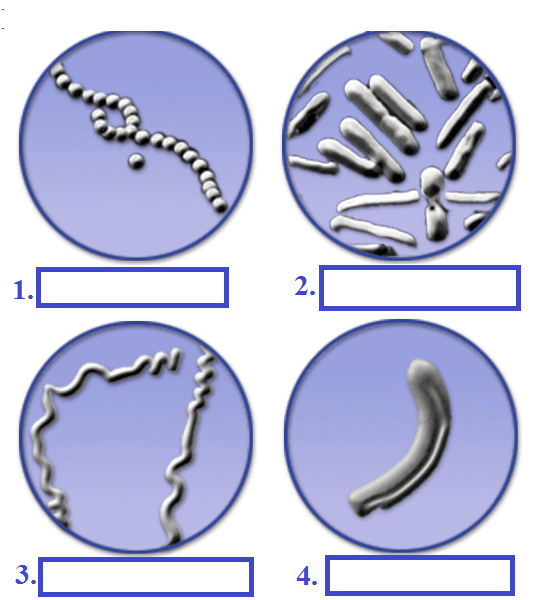 3Задание 2. Запиши названия групп бактерии.4Задание 3.  Запиши определение «Бактерии» используя текст учебника на стр. 207________________________________________________________________________________________________________________________________________________________________________________________________________________Задание 4. Запиши, кто и когда открыл бактерии?____________________________________________________________________________________________________________________________________________________________Задание 5. Запиши, где обитают бактерии?____________________________________________________________________________________________________________________________________________________________Задание 6.Запиши основные части строения бактерии.____________________________________________________________________________________________________________________________________________________________Чего нет в клетке бактерии? ___________________________5Задание 7. Жизнедеятельность бактерии.Дыхание________________________________________________________________________________________________Питание _______________________________________________________________________________________________Размножение ____________________________________________________________________________________________Задание 8. Используя текст учебника на стр. 207 запиши, какую роль играют бактерии в жизни человека. _______________________________________________________________________________________________________________________________________Как помогает значение бактерии в жизни человека?_______________________________________________________________________________________________________________________________________6Домашнее заданиеI вариантЗаполнить таблицу «Значение бактерий» в тетради на стр. 8, используя текст учебника на стр. 205 - 207II вариантОтветить на вопросы по теме «Бактерии» в тетради на стр. 9III вариантЧитать текст учебника на стр. 204 и выполнить задание в тетрадях на стр. 107 «Значение бактерий»8«Бактерии»Отметь правильные ответы знаком «+», а неправильные «-».Бактерии – живые организмы огромных размеровБактерии – мельчайшие живые организмы.Бактерии имеют корни, листья, стебель, цветки.Бактерии не имеют корней, листьев, стеблей, цветков.Бактерии имеют ядро.Бактерии не имеют ядра.Бактерии живут только в воздухе.Бактерии живут повсюду.Бактерии приносят только вред.Бактерии приносят только пользу.Бактерии приносят и пользу и вред.9Зарисуй и подпиши, какие бактерии знаешь10Названия групп бактерийНазвания групп бактерий1.2.3.4.5.6.7.Название бактерийСреда обитанияЗначениев природеЗначениев жизни человека